CLAIM FORM  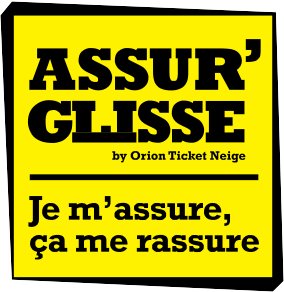 Coupon to be returned in 15 days to: Gras Savoye Montagne3B, rue de l’Octant - B.P. 279 - 38433 Echirolles CedexTel. +33 (0)9 72 72 22 45Name of the resort: .......................................................................................................................................................................Name: ................................................................................... First name: .......................................................................................Date of birth: ...................................................................................................................................................................................Permanent address: ........................................................................................................................................................................Postal code: .................................  Town: .............................. Country: .........................................................................................Tel. ........................................................................................ Mobile : ..........................................................................................E-mail : ...........................................................................................................................................................................................Name and  address  of  legal  guardian  for  a child: ...........................................................................................................................................................................................................................................................................................................................................Do you have complimentary health insurance?	Yes	NoIf yes, please give name and address: ..................................................................................................................................................................................................................................Notice of claim following:1. Skiing accident	2. Illness3. Early return home	4. Bad weather5. Other: ..........................................................................................................................................................................If you are claiming for a ski accident, please answer the questions below:Date of accident: .......................... Time of accident: ..............Nom de la piste : ....................................................................Name  of  the  lane  ski: ...............................................................Ski	Snowboard	Other : ......................................................................................................................................Description of accident: ......................................................................................................................................................................................................................................................Were you helped by the slope’s fi rst-aid services?Yes	NoIf yes, how were you rescued?Rescue Sled	Snowmobile	HelicopterOther      ..................................................................................To the hospital	Back to the resortIf it is an illness giving rise to hospital admission, specify its type (enclose the bulletin of your situation):..........................................................................................................................................................................................................................................................................................Dates of hospitalisation: from.................. to .............................If you returned home early, please give details of the cause (enclose all documentary proof of your return date):............................................................................................................................................................................................Date   of   return:.........................................................................Number of insured persons concerned:  ....................................(please join the original proof of purchase of your lift pass)If it is a question of one bad weather:We invite you to make a single claim for the whole family and for all days consecutives concernedFor any other event, specify its nature:....................................................................................................................................................................................................................................................................................................................................................................................................................................................................................................................................................................................Done at: On: SignatureWarning: join to your claim the original proof of purchase of your lift pass to prove that you have taken out the insurance and your medical certificate  which  attest  of  your  injuries.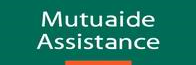 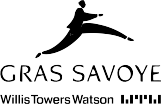 Type of lift pass:	One-daySeveral daysWere you transported in an ambulance?YesNoDo you have Social Security cover?YesNoIf yes:	To the doctor’s surgery